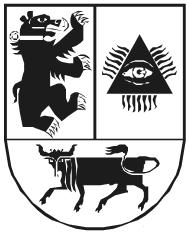 ŠIAULIŲ MIESTO SAVIVALDYBĖS BIUDŽETINĖ ĮSTAIGA ŠIAULIŲ LOPŠELIS DARŽELIS KREGŽDUTĖTARPINIŲ FINANSINIŲ ATASKAITŲ II ketvirčio SUTRUMPINTAS aiškinAmasIS RAŠTAS2022 m. liepos 29 d.                                                            I. BENDROJI DALIS          Šiaulių miesto savivaldybės biudžetinė įstaiga Šiaulių lopšelis darželis Kregždutė - biudžetinė įstaiga, kodas 190526385. Buveinės adresas – P. Cvirkos g. 60, LT-77164, Šiauliai.Šiaulių lopšelis darželis Kregždutė pagrindinė vykdoma veikla – ikimokyklinis ugdymas.          Tarpinių finansinių ataskaitų rinkinys sudarytas 2022 m. birželio 30 d. duomenimis.          Šiaulių lopšelis darželis Kregždutė filialų ir struktūrinių padalinių neturi.          Šiaulių lopšelis darželis Kregždutė finansinėse ataskaitose pateikiami duomenys išreikšti Lietuvos Respublikos piniginiais vienetais - eurais.                                      II.  APSKAITOS POLITIKA          Įstaigos finansinių ataskaitų rinkinys parengtas vadovaujantis VSAFAS reikalavimais. Ataskaitos straipsnių, kurie neatitiktų VSAFAS reikalavimų nėra.          Apskaitos politika išdėstyta 2021 metų metiniame aiškinamajame rašte. Finansiniai metai sutampa su kalendoriniais metais, tarpinis ataskaitinis laikotarpis sutampa su kalendoriniu ketvirčiu.                                                              III.  PASTABOS                                                      Finansinės būklės ataskaitaNematerialus turtas.Ataskaitinio laikotarpio pabaigai įstaiga nematerialaus turto neturėjo.Ilgalaikis materialus turtas.Ataskaitinio laikotarpio ilgalaikio materialiojo turo likutinė vertė 331256,33 Eur. Informacija apie ilgalaikio materialiojo turto įsigijimo vertę ir likutinę vertę ataskaitinio laikotarpio pabaigoje pateikta lentelėje:Per ataskaitinį laikotarpį neatlygintinai gauta ilgalaikio materialiojo turto 0,00 Eur., trumpalaikio materialiojo turto 0,00 Eur.Ilgalaikio materialiojo turto balansinės vertės pasikeitimą per ataskaitinį laikotarpį įtakojo sukauptas nusidėvėjimas.Ilgalaikis finansinis turtas.Įstaiga neturi ilgalaikio finansinio turto.Biologinis turtas.Įstaiga neturi biologinio turto.Atsargos.Ataskaitinio laikotarpio pabaigoje atsargų likutinė vertė 160,21 Eur.Išankstiniai mokėjimai.Finansinėse ataskaitoje ataskaitinio laikotarpio pabaigai išankstinius mokėjimus sudaro:       • Išankstiniai apmokėjimai tiekėjams 202,32 Eur:7.   Per vienus metus gautinos sumos.Ataskaitinio laikotarpio pabaigoje per vienus metus gautinos sumos 22622,63 Eur, iš jų:Ataskaitinio laikotarpio pabaigoje sukauptos gautinos sumos 6919,34 Eur:      • Kitos gautinos sumos sudaro 34,92 Eur:8.   Pinigai ir pinigų ekvivalentai.Piniginių lėšų likutį 9997,11 Eur ataskaitinio laikotarpio pabaigai sudaro pinigai banko sąskaitose.9.   Finansavimo sumos.Ataskaitinio laikotarpio pabaigai finansavimo sumų likutis yra 334708,08 Eur Finansavimo sumų gavimas pagal šaltinius pateiktas lentelėje:Per ataskaitinį laikotarpį neatlygintinai gauto turto nebuvo.10.   Trumpalaikiai įsipareigojimai:        • Įsiskolinimą tiekėjams ataskaitinio laikotarpio pabaigoje sudaro 990,95 Eur:        • Trumpalaikiai atidėjiniai sudaro 2598,64 Eur:  •  Sukauptos mokėtinos sąnaudos 5848,89 Eur:         • Kiti trumpalaikiai įsipareigojimai 0,00 Eur.11.   Grynasis turtas.Ataskaitinio laikotarpio pabaigai grynasis turtas sudaro 20092,04 Eur.                                                         Veiklos rezultatų ataskaita Pagrindinės veiklos sąnaudos.• Darbo užmokesčio ir socialinio draudimo sąnaudos 354594,81 Eur:• Ilgalaikio turto nusidėvėjimo sąnaudos 7599,89 Eur:• Komunalinių paslaugų ir ryšių sąnaudos 14779,83 Eur :      • Kvalifikacijos kėlimo sąnaudos 452,62 Eur.• Paprastojo remonto ir eksploatavimo sąnaudos 594,72 Eur.• Sunaudotų atsargų sąnaudos 42792,86 Eur:• Kitų paslaugų sąnaudos 2161,00 Eur :• Kitos sąnaudos. Ataskaitinio laikotarpio pabaigai kitos sąnaudos sudaro 0,00 Eur.Finansavimo pajamos 389234,30 Eur, iš jų:Pagrindinės veiklos kitos pajamos  sudaro 41829,85 Eur. Direktorė                                                                                                      Aušra KvedaravičienėŠvietimo apskaitos centro vyr. buhalterė		                                                    Stanislava VaičiulienėTurto grupėĮsigijimo vertė ataskaitinio laikotarpio pabaigoje (Eur)Sukaupta amortizacija ataskaitinio laikotarpio pabaigoje (Eur)Negyvenamieji pastatai311437,0382427,77Infrastruktūra ir kiti statiniai30675,208880,55Mašinos ir įrengimai12453,063388,11Baldai ir biuro įranga25231,212621,04Kitas ilgalaikis materialus turtas50023,631246,33                      Gautinos sumosSuma ( Eur.)Gautinos sumos už suteiktas paslaugas36,00Gautinos įmokos už paslaugas švietimo8303,68Sukauptos gautinos sumos iš biudžetoSuma (Eur)Tiekėjams 990,95Sukauptos negrąžintos įstaigos pajamų lėšos iš savivaldybės biudžeto6337,74Eil.Nr.ŠaltinisGauta (Eur)1.Iš valstybės biudžeto1647,202.Iš savivaldybės biudžeto307376,613.Iš Europos Sąjungos užsienio valstybių ir tarptautinių  organizacijų16374,964Iš kitų šaltinių9309,31Eil.Nr.Tiekėjai(5 didžiausi)Suma (Eur)1.UAB Citma216,622.UAB Handelshus310,503.UAB "Lambda LT173,824.UAB Officeday97,465.UAB Šiaulių liftas66,55Eil.Nr.SąnaudosSuma (Eur)1.Darbo užmokesčio349499,532.Darbdavio socialinio draudimo5095,28Eil.Nr.Turto grupių sąnaudosSuma (Eur)1.Gyvenamieji ir kiti pastatai3514,202.Kiti statiniai710,103.Mašinos ir įrengimai550,564.Baldai ir biuro įranga1578,705.Kitas ilgalaikis turtas1246,33Eil.Nr.SąnaudosSuma (Eur)1.Šildymo8575,752.Elektros energijos4434,993.Vandentiekio ir kanalizacijos1239,974.Ryšių paslaugų273,525.Šiukšlių išvežimo255,60Eil.Nr.SąnaudosSuma (Eur)1.Kitas kuras02.Medikamentai03.Kompiuterių atsarginės dalys177,524.Kanceliarinės prekės591,485.Maisto produktai24977,986.Ūkinis inventorius15376,777.Kitos medžiagos1669,11Eil.Nr.SąnaudosSuma (Eur)1.Banko paslaugų sąnaudos64,442.Skalbimo paslaugų sąnaudos290,883.Dezinfekcinių paslaugų sąnaudos260,004.Teritorinio vandens nuotekų sąnaudos152,752.Kitų paslaugų sąnaudos (kitos sąnaudos)1392,93Eil.Nr.Finansavimo pajamosSuma (Eur)1.Iš valstybės biudžeto, iš jų:185856,541.1.panaudotų finansavimo sumų nepiniginiam turtui įsigyti3392,791.2.panaudotų finansavimo sumų kitoms išlaidoms kompensuoti182463,752.Iš savivaldybės biudžeto, iš jų :192619,942.1.panaudotų finansavimo sumų nepiniginiam turtui įsigyti10063,032.2.panaudotų finansavimo sumų kitoms išlaidoms kompensuoti182556,913.Iš Europos sąjungos, iš jų:10190,023.1.panaudotų finansavimo sumų nepiniginiam turtui įsigyti10190,023.2.panaudotų finansavimo sumų kitoms išlaidoms kompensuoti4.Iš kitų šaltinių, iš jų:567,804.1.panaudotų finansavimo sumų nepiniginiam turtui įsigyti567,804.2.panaudotų finansavimo sumų kitoms išlaidoms kompensuoti      0,00